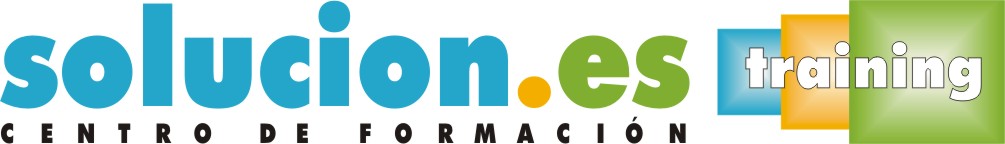  Curso On LinePruebas de funcionalidades y optimización de páginas web  (UF1306)Temario:UNIDAD DIDÁCTICA 1. Validaciones de datos en páginas web1.1 Funciones de validación.1.1.1Descripción de las funciones.1.1.2Utilidad de las funciones.1.1.3Implementación de las funciones.1.1.4Validaciones alfabéticas, numéricas y de fecha. 1.1.5Definición de validaciones.1.1.6Código de validación.1.1.7Ejecución del código de validación. 1.2 Verificar formularios.1.2.1Identificación de datos.1.2.2Implementación del código de verificación. 1.2.3Comprobación de los datos introducidos por el usuario.UNIDAD DIDÁCTICA 2. Efectos especiales en páginas web2.1 Trabajar con imágenes: imágenes de sustitución e imágenes múltiples. 2.1.1Selección de imágenes.2.1.2Optimización de imágenes.2.1.3Implementación de código con varias imágenes.2.2 Trabajar con textos: efectos estéticos y de movimiento. 2.2.1Creación de textos mejorados y con movimiento. 2.2.2Implementación de efectos.2.2.3Adecuación de los efectos a la página web.2.3 Trabajar con marcos. 2.3.1Dónde utilizar los marcos.2.3.2Limitaciones de los marcos.2.3.3Alternativas a los marcos.2.4 Trabajar con ventanas. 2.4.1Creación de varias ventanas.2.4.2Interactividad entre varias ventanas.2.5 Otros efectos.2.5.1Efectos con HTML.2.5.2Efectos con CSS.2.5.3Efectos con capas.UNIDAD DIDÁCTICA 3. Pruebas y verificación en páginas web3.1 Técnicas de verificación. 3.1.1Fundamentales.3.1.2Técnicas HTML.3.1.3Técnicas CSS.3.2 Herramientas de depuración para distintos navegadores. 3.2.1Utilidades para HTML.3.2.2Utilidades para Javascripts.3.2.3Utilidades para CSS.3.2.4Utilidades para DOM.3.3 Verificación de la compatibilidad de scripts.3.3.1Parámetros para distintos navegadores.3.3.2Creación de código alternativo para diversos navegadores